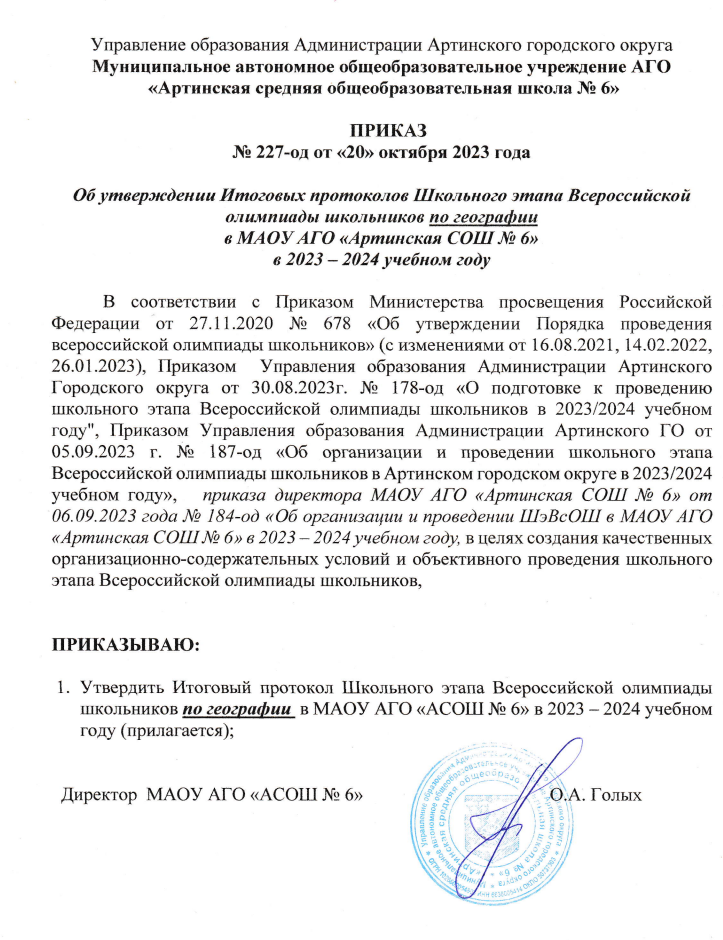 Управление образования Администрации Артинского городского округаМуниципальное автономное общеобразовательное учреждение АГО «Артинская средняя общеобразовательная школа № 6»   ПРИКАЗ № 227-од от «20» октября 2023 года Об утверждении Итоговых протоколов Школьного этапа Всероссийской олимпиады школьников по географиив МАОУ АГО «Артинская СОШ № 6» в 2023 – 2024 учебном году В соответствии с Приказом Министерства просвещения Российской Федерации от 27.11.2020 № 678 «Об утверждении Порядка проведения всероссийской олимпиады школьников» (с изменениями от 16.08.2021, 14.02.2022, 26.01.2023), Приказом  Управления образования Администрации Артинского Городского округа от 30.08.2023г. № 178-од «О подготовке к проведению школьного этапа Всероссийской олимпиады школьников в 2023/2024 учебном году", Приказом Управления образования Администрации Артинского ГО от 05.09.2023 г. № 187-од «Об организации и проведении школьного этапа Всероссийской олимпиады школьников в Артинском городском округе в 2023/2024 учебном году»,   приказа директора МАОУ АГО «Артинская СОШ № 6» от 06.09.2023 года № 184-од «Об организации и проведении ШэВсОШ в МАОУ АГО «Артинская СОШ № 6» в 2023 – 2024 учебном году, в целях создания качественных организационно-содержательных условий и объективного проведения школьного этапа Всероссийской олимпиады школьников,ПРИКАЗЫВАЮ:Утвердить Итоговый протокол Школьного этапа Всероссийской олимпиады школьников по географии  в МАОУ АГО «АСОШ № 6» в 2023 – 2024 учебном году (прилагается);  Директор  МАОУ АГО «АСОШ № 6»                                        О.А. ГолыхПриложение УТВЕРЖДЕНОПриказом   директораМАОУ АГО «АСОШ № 6»№ 227 – од от 20.10.2023г. Итоговый рейтинговый протоколшкольного этапа Всероссийской олимпиады школьников 2023 – 2024  учебный годПредмет: география03 – 04 октября 2023 годаМАОУ АГО «Артинская СОШ № 6»Члены жюри _____________	 /Шевалдина Л.Н./	             _____________  /Мелехова И.А./№ п/пклассФИО участникаФИО педагогаМакс. Сумма балловНабранная сумма% выполненияРейтинг 1.5 «б»Некрасова Екатерина ПавловнаШевалдина Лариса Николаевна50 б28 б56%призёр2.6 «а»Рыжкова Елена ВитальевнаШевалдина Лариса Николаевна40 б16 б40%участник3.6 «а»Климовских Анастасия ВладимировнаШевалдина Лариса Николаевна40 б20 б50%призёр4.6 «а»Савина София ВитальевнаШевалдина Лариса Николаевна40 б10 б25%участник5.7 «а»Мангилёва Екатерина АлексеевнаШевалдина Лариса Николаевна50 б45 б90%победитель6.7 «б»Кузнецов Данил ПавловичШевалдина Лариса Николаевна50 б43 б86%победитель7.7 «б»Путилова Елизавета Дмитриевна Шевалдина Лариса Николаевна50 б46 б92%победитель8.7 «б»Разумкова Диана КонстантиновнаШевалдина Лариса Николаевна50 б47 б94%победитель9.7 «б»Трусова Виктория СергеевнаШевалдина Лариса Николаевна50 б45 б90%победитель10.7 «в»Егоров Михаил АлексеевичШевалдина Лариса Николаевна50 б16 б32%участник11.7 «в»Русинов Сергей ЕвгеньевичШевалдина Лариса Николаевна50 б38 б76%победитель12.7 «в»Подъячева Владислава ПавловнаШевалдина Лариса Николаевна50 б37 б74%призёр13.8 «б»Васильева Анастасия ВладимировнаШевалдина Лариса Николаевна60 б29 б48%участник14.8 «б»Другова Дарья АлексеевнаШевалдина Лариса Николаевна60 б36 б60%призёр15.8 «б»Власова Анастасия Павловна Шевалдина Лариса Николаевна60 б46 б77%победитель16.8 «б»Казакова Ольга ВикторовнаШевалдина Лариса Николаевна60 б3 б5%участник17.8 «б»Турышев Константин СергеевичШевалдина Лариса Николаевна60 б34 б57%призёр18.9 «а»Лёшина Полина МихайловнаШевалдина Лариса Николаевна80 б39 б49%участник19.9 «а»Калугарь Анфиса ВасильевнаШевалдина Лариса Николаевна80 б56 б70%призёр20.9 «а»Рябухина Дарья АлександровнаШевалдина Лариса Николаевна80 б48 б60%призёр21.9 «а»Щапов Иван СергеевичШевалдина Лариса Николаевна80 б21 б26%участник22.9 «б»Вавилова Татьяна АндреевнаШевалдина Лариса Николаевна80 б56 б70%призёр23.9 «б»Некрасова Дарья ПавловнаШевалдина Лариса Николаевна80 б55 б69%призёр24.9 «б»Серебренникова Виктория СергеевнаШевалдина Лариса Николаевна80 б61 б76%победитель25.9 «б»Сташкина Лиана АлексеевнаШевалдина Лариса Николаевна80 б57 б71%призёр26.9 «б»Турышев Александр СергеевичШевалдина Лариса Николаевна80 б46 б58%призёр27.9 «б»Изгагин Матвей СергеевичШевалдина Лариса Николаевна80 б45 б56%призёр28.9 «б»Подивилов Кирилл АнатольевичШевалдина Лариса Николаевна80 б44 б55%призёр29.9 «б»Улбутова Анастасия КонстантиновнаШевалдина Лариса Николаевна80 б66 б83%победитель